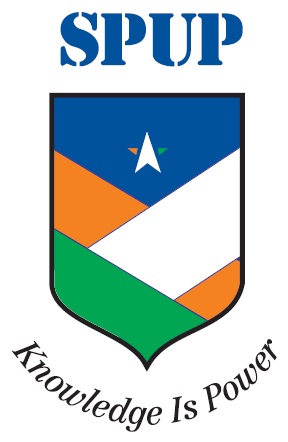 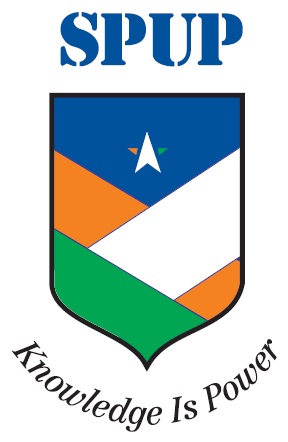 SARDAR PATEL UNIVERSITY OF POLICE, SECURITY & CRIMINAL JUSTICE(Established by Govt. of Rajasthan)Mathania Road, Daijar, Jodhpur (Raj) - 342304SARDAR PATEL UNIVERSITY OF POLICE, SECURITY & CRIMINAL JUSTICE(Established by Govt. of Rajasthan)Mathania Road, Daijar, Jodhpur (Raj) - 342304SARDAR PATEL UNIVERSITY OF POLICE, SECURITY & CRIMINAL JUSTICE(Established by Govt. of Rajasthan)Mathania Road, Daijar, Jodhpur (Raj) - 342304SARDAR PATEL UNIVERSITY OF POLICE, SECURITY & CRIMINAL JUSTICE(Established by Govt. of Rajasthan)Mathania Road, Daijar, Jodhpur (Raj) - 342304Entrance Test 2017-18 For Various CoursesEntrance Test 2017-18 For Various CoursesEntrance Test 2017-18 For Various CoursesEntrance Test 2017-18 For Various CoursesEntrance Test 2017-18 For Various CoursesEntrance Test 2017-18 For Various CoursesEntrance Test 2017-18 For Various CoursesOnline applications are invited from 22nd April, 2017 to 22nd May, 2017 for admission to the following courses for the session 2017-18 through an all India Entrance Test.Online applications are invited from 22nd April, 2017 to 22nd May, 2017 for admission to the following courses for the session 2017-18 through an all India Entrance Test.Online applications are invited from 22nd April, 2017 to 22nd May, 2017 for admission to the following courses for the session 2017-18 through an all India Entrance Test.Online applications are invited from 22nd April, 2017 to 22nd May, 2017 for admission to the following courses for the session 2017-18 through an all India Entrance Test.Online applications are invited from 22nd April, 2017 to 22nd May, 2017 for admission to the following courses for the session 2017-18 through an all India Entrance Test.Online applications are invited from 22nd April, 2017 to 22nd May, 2017 for admission to the following courses for the session 2017-18 through an all India Entrance Test.Online applications are invited from 22nd April, 2017 to 22nd May, 2017 for admission to the following courses for the session 2017-18 through an all India Entrance Test.S.No.Name of CourseName of CourseName of Course Dur.SeatsEligibility Criteria1.M.Tech. in Cyber SecurityM.Tech. in Cyber SecurityM.Tech. in Cyber Security2 Yrs24B.E./ B.Tech in CS/ECE/IT., MCA or M.Sc.(cs) min 55% marks (5% relaxation for SC/ST/PH)2.M.A./ M.Sc. in Criminology and Police StudiesM.A./ M.Sc. in Criminology and Police StudiesM.A./ M.Sc. in Criminology and Police Studies2 Yrs30Graduate in any discipline with minimum 55% marks (5% relaxation for SC/ST/PH)Note: Note: Entrance examination will be held for all the courses on the date & time in accordance with the schedule which would be provided by the University (on the University website).Entrance examination will be held for all the courses on the date & time in accordance with the schedule which would be provided by the University (on the University website).Entrance examination will be held for all the courses on the date & time in accordance with the schedule which would be provided by the University (on the University website).Entrance examination will be held for all the courses on the date & time in accordance with the schedule which would be provided by the University (on the University website).Entrance examination will be held for all the courses on the date & time in accordance with the schedule which would be provided by the University (on the University website).For further details visit www.policeuniversity.ac.in or contact: Office number 0291-3062035, 2029, 2000, 2036For further details visit www.policeuniversity.ac.in or contact: Office number 0291-3062035, 2029, 2000, 2036For further details visit www.policeuniversity.ac.in or contact: Office number 0291-3062035, 2029, 2000, 2036For further details visit www.policeuniversity.ac.in or contact: Office number 0291-3062035, 2029, 2000, 2036For further details visit www.policeuniversity.ac.in or contact: Office number 0291-3062035, 2029, 2000, 2036For further details visit www.policeuniversity.ac.in or contact: Office number 0291-3062035, 2029, 2000, 2036For further details visit www.policeuniversity.ac.in or contact: Office number 0291-3062035, 2029, 2000, 2036